УТВЕРЖДАЮ:Заместитель директора по УР_________________ С.В. Иванова«_____» __________ 20 16  г.РАБОЧАЯ ПРОГРАММА ОБЩЕОБРАЗОВАТЕЛЬНОЙ УЧЕБНОЙ ДИСЦИПЛИНЫОПД.02. ИНФОРМАТИКАпрограммы подготовки квалифицированных рабочих, служащих                                    по профессии 54.01.02  «Ювелир»Квалификации: Ювелир 3, 4 разряда;огранщик вставок для ювелирных и художественных изделий 3 разрядаЯкутск, 2016 г.	Рабочая программа общеобразовательной учебной дисциплины «Информатика» разработана с учетом требований ФГОС среднего общего образования, ФГОС среднего профессионального образования по профессии 54.01.02 Ювелир, утвержденного 02.08.2013г. №722, на основе Примерной программы общеобразовательной учебной дисциплины «Информатика», рекомендованной Федеральным государственным автономным учреждением «Федеральный институт развития образования» (ФГАУ «ФИРО»), в качестве примерной программы для реализации основной профессиональной образовательной программы СПО на базе основного общего образования с получением среднего общего образования (Протокол № 3 от 21 июля 2015 г., регистрационный номер рецензии 375 от 23 июля 2015 г. ФГАУ «ФИРО»).Организация - разработчик: Государственное автономное профессиональное образовательное учреждение РС (Я)  «Якутский промышленный техникум» (ГАПОУ РС (Я) ЯПТ).Разработчик:Сухомясова Варвара Прокопьевна,  преподаватель  информатики  ГАПОУ РС (Я) ЯПТСОДЕРЖАНИЕ1.  Паспорт рабочей ПРОГРАММЫ УЧЕБНОЙ ДИСЦИПЛИНЫИнформатика1.1 	Область применения программы	Программа учебной дисциплины «Информатика» является частью ППКРС СПО по профессии 54.01.02  «Ювелир».1.2 	Место дисциплины в структуре основной профессиональной образовательной программы:Учебная дисциплина «Информатика» относится к математическому и естественно-научному циклу.1.3	 Цели и задачи дисциплины – требования к результатам освоения дисциплины:Содержание программы «Информатика» направлено на достижение следующих целей:формирование у обучающихся представлений о роли информатики иинформационно-коммуникационных технологий (ИКТ) в современном обществе, понимание основ правовых аспектов использования компьютерных программ и работы в Интернете;формирование у обучающихся умений осуществлять поиск и использованиеинформации, необходимой для эффективного выполнения профессиональных задач, профессионального и личностного развития;формирование у обучающихся умений применять, анализировать, преобразовывать информационные модели реальных объектов и процессов, используя при этом ИКТ, в том числе при изучении других дисциплин;развитие у обучающихся познавательных интересов, интеллектуальных и творческих способностей путем освоения и использования методов информатики и средств ИКТ при изучении различных учебных предметов;приобретение обучающимися опыта использования информационных технологий в индивидуальной и коллективной учебной и познавательной, в том числе проектной, деятельности;приобретение обучающимися знаний этических аспектов информационной деятельности и информационных коммуникаций в глобальных сетях; осознание ответственности людей, вовлеченных в создание и использование информационных систем, распространение и использование информации;владение информационной культурой, способностью анализировать и оценивать информацию с использованием информационно-коммуникационных технологий, средств образовательных и социальных коммуникаций.Освоение содержания учебной дисциплины «Информатика» обеспечивает достижение студентами следующих результатов:• личностных:-	чувство гордости и уважения к истории развития и достижениям отечественной информатики в мировой индустрии информационных технологий;осознание своего места в информационном обществе;-	готовность и способность к самостоятельной и ответственной творческой деятельности с использованием информационно-коммуникационных технологий;-	умение использовать достижения современной информатики для повышения собственного интеллектуального развития в выбранной профессиональной деятельности, самостоятельно формировать новые для себя знания в профессиональной области, используя для этого доступные источники информации;-	умение выстраивать конструктивные взаимоотношения в командной работе по решению общих задач, в том числе с использованием современных средств сетевых коммуникаций;-	умение управлять своей познавательной деятельностью, проводить самооценку уровня собственного интеллектуального развития, в том числе с использованием современных электронных образовательных ресурсов;умение выбирать грамотное поведение при использовании разнообразных средств информационно-коммуникационных технологий как в профессиональной деятельности, так и в быту;-	готовность к продолжению образования и повышению квалификации в избранной профессиональной деятельности на основе развития личных информационно-коммуникационных компетенций;• метапредметных:-	умение определять цели, составлять планы деятельности и определять средства, необходимые для их реализации;-	использование различных видов познавательной деятельности для решения информационных задач, применение основных методов познания (наблюдения, описания, измерения, эксперимента) для организации учебно-исследовательской и проектной деятельности с использованием информационно-коммуникационных технологий;-	использование различных информационных объектов, с которыми возникает необходимость сталкиваться в профессиональной сфере в изучении явлений и процессов;использование различных источников информации, в том числе электронных библиотек, умение критически оценивать и интерпретировать информацию, получаемую из различных источников, в том числе из сети Интернет;-	умение анализировать и представлять информацию, данную в электронных форматах на компьютере в различных видах;-	умение использовать средства информационно-коммуникационных технологий в решении когнитивных, коммуникативных и организационных задач с соблюдением требований эргономики, техники безопасности, гигиены, ресурсосбережения, правовых и этических норм, норм информационной безопасности;-	умение публично представлять результаты собственного исследования, вести дискуссии, доступно и гармонично сочетая содержание и формы представляемой информации средствами информационных и коммуникационных технологий;• предметных:-	сформированность представлений о роли информации и информационных процессов в окружающем мире;-	использование готовых прикладных компьютерных программ по профилю подготовки;-	владение способами представления, хранения и обработки данных на компьютере;владение компьютерными средствами представления и анализа данных вэлектронных таблицах;-	сформированность представлений о базах данных и простейших средствах управления ими;-	сформированность базовых навыков и умений по соблюдению требований техники безопасности, гигиены и ресурсосбережения при работе со средствами информатизации;понимание основ правовых аспектов использования компьютерных программ и прав доступа к глобальным информационным сервисам;-	применение на практике средств защиты информации от вредоносных программ, соблюдение правил личной безопасности и этики в работе с информацией и средствами коммуникаций в Интернете.В результате освоения дисциплины обучающийся должен уметь:-	оперировать различными видами информационных объектов, в том числе с помощью компьютера, соотносить полученные результаты с реальными объектами;-	распознавать и описывать информационные процессы в социальных, биологических и технических системах;-	использовать готовые информационные модели, оценивать их соответствие реальному объекту и целям моделирования;-	оценивать достоверность информации, сопоставляя различные источники;иллюстрировать учебные работы с использованием средств информационных технологий;создавать информационные объекты сложной структуры, в том числе гипертекстовые документы;-	просматривать, создавать, редактировать, сохранять записи в базах данных, получать необходимую информацию по запросу пользователя;наглядно представлять числовые показатели и динамику их изменения с помощью программ деловой графики;-	соблюдать правила техники безопасности и гигиенические рекомендации при использовании средств ИКТ.Использовать приобретенные знания и умения в практической деятельности и повседневной жизни для:-	эффективного применения информационных образовательных ресурсов в учебной деятельности, в том числе самообразовании;-	ориентации в информационном пространстве, работы с распространенными автоматизированными информационными системами;-	автоматизации коммуникационной деятельности;-	соблюдения этических и правовых норм при работе с информацией;-	эффективной организации индивидуального информационного пространства.В результате освоения дисциплины обучающийся должен знать:-	основные технологии создания, редактирования, оформления, сохранения, -передачи информационных объектов различного типа с помощью современных программных средств информационных и коммуникационных технологий;-	назначение и виды информационных моделей, описывающих реальные объекты и процессы;-	назначение и функции операционных систем;1.4. Количество часов на освоение программы дисциплины:максимальной учебной нагрузки студента 114 часов, в том числе:обязательной аудиторной учебной нагрузки студента 107 часа;консультация – 7 часов2 СТРУКТУРА И СОДЕРЖАНИЕ УЧЕБНОЙ ДИСЦИПЛИНЫ2.1. Объем учебной дисциплины и виды учебной работыДля характеристики уровня освоения учебного материала используются следующие обозначения:1. – ознакомительный (узнавание ранее изученных объектов, свойств);2. – репродуктивный (выполнение деятельности по образцу, инструкции или под руководством)3. – продуктивный (планирование и самостоятельное выполнение деятельности, решение проблемных задач)3. Условия реализации учебной дисциплины3.1 Требования к минимальному материально-техническому обеспечениюДля реализации программы:учебный кабинет «Информатика», 3.2. Информационное обеспечение обученияПеречень рекомендуемых учебных изданий, Интернет-ресурсов, дополнительной литературыДля студентовАстафьева Н.Е., Гаврилова С.А., Цветкова М.С. Информатика и ИКТ: Практикум для профессий и специальностей технического и социально-экономического профилей: учеб.пособие для студ. учреждений сред. проф. образования / под ред. М.С.Цветковой. — М., 2014Малясова С.В., Демьяненко С.В. Информатика и ИКТ: Пособие для подготовки к ЕГЭ : учеб.пособие для студ. учреждений сред. проф. образования / под ред. М.С.Цветковой. — М., 2013.Цветкова М.С., Великович Л.С. Информатика и ИКТ: учебник для студ. учреждений сред.проф. образования. — М., 2014Цветкова М.С., Хлобыстова И.Ю. Информатика и ИКТ: практикум для профессий и специальностей естественно-научного и гуманитарного профилей : учеб.пособие для студ. учреждений сред. проф. образования. — М., 2014.Цветкова М.С. Информатика и ИКТ: электронный учеб.-метод. комплекс для студ. учреждений сред. проф. образования. — М., 2015.Для преподавателейКонституция Российской Федерации (принята всенародным голосованием 12.12.1993) (с учетом поправок, внесенных федеральными конституционными законами РФ о поправках к Конституции РФ от 30.12.2008 № 6-ФКЗ, от 30.12.2008 № 7-ФКЗ) // СЗ РФ. — 2009. — № 4. — Ст. 445.Федеральный закон от 29.12. 2012 № 273-ФЗ (в ред. федеральных законов от 07.05.2013 № 99-ФЗ, от 07.06.2013 № 120-ФЗ, от 02.07.2013 № 170-ФЗ, от 23.07.2013 № 203-ФЗ, от 25.11.2013 № 317-ФЗ, от 03.02.2014 № 11-ФЗ, от 03.02.2014 № 15-ФЗ, от 05.05.2014 № 84-ФЗ, от 27.05.2014 № 135-ФЗ, от 04.06.2014 № 148-ФЗ, с изм., внесенными Федеральным законом от 04.06.2014 № 145-ФЗ) «Об образовании в Российской Федерации».Приказ Минобрнауки России от 17.05.2012 № 413 «Об утверждении федерального государственного образовательного стандарта среднего (полного) общего образования» (зарегистрирован в Минюсте РФ 07.06.2012 № 24480.Приказ Минобрнауки России от 29.12.2014 № 1645 «О внесении изменений в Приказ Министерства образования и науки Российской Федерации от 17.05.2012 № 413 “Об утверждении федерального государственного образовательного стандарта среднего (полного) общего образования”».Письмо Департамента государственной политики в сфере подготовки рабочих кадров и ДПО Минобрнауки России от 17.03.2015 № 06-259 «Рекомендации по организации получения среднего общего образования в пределах освоения образовательных программ среднего профессионального образования на базе основного общего образования с учетом требований федеральных государственных образовательных стандартов и получаемой профессии или специальности среднего профессионального образования».Астафьева Н.Е., Гаврилова С.А., Цветкова М.С. Информатика и ИКТ: практикум для профессий и специальностей технического и социально-экономического профилей / под ред. М.С. Цветковой. — М., 2014.Великович Л.С., Цветкова М.С. Программирование для начинающих: учеб.издание. — М., 2011.Залогова Л.А. Компьютерная графика. Элективный курс: практикум / Л.А.Залогова — М., 2011.Логинов М.Д., Логинова Т.А. Техническое обслуживание средств вычислительной техники: учеб.пособие. — М., 2010.Малясова С.В., Демьяненко С.В. Информатика и ИКТ: пособие для подготовки к ЕГЭ / под ред. М.С.Цветковой. — М., 2013.Мельников В.П., Клейменов С.А., Петраков А.В. Информационная безопасность: учеб.пособие / под ред. С.А.Клейменова. — М., 2013.Назаров С.В., Широков А.И. Современные операционные системы: учеб.пособие. — М., 2011.Новожилов Е.О., Новожилов О.П. Компьютерные сети: учебник. — М., 2013.Парфилова Н.И., Пылькин А.Н., Трусов Б.Г. Программирование: Основы алгоритмизации и программирования: учебник / под ред. Б.Г.Трусова. — М., 2014.Сулейманов Р.Р. Компьютерное моделирование математических задач. Элективный курс: учеб.пособие. — М.: 2012Цветкова М.С., Великович Л.С. Информатика и ИКТ: учебник. — М., 2014.Цветкова М.С., Хлобыстова И.Ю. Информатика и ИКТ: Практикум для профессий и специальностей естественно-научного и гуманитарного профилей. — М., 2014.Шевцова А.М., Пантюхин П.Я. Введение в автоматизированное проектирование: учеб.пособие с приложением на компакт диске учебной версии системы АДЕМ. — М., 2011.интернет-ресурсыwww.fcior.edu.ru (Федеральный центр информационно-образовательных ресурсов — ФЦИОР).www.school-collection.edu.ru (Единая коллекция цифровых образовательных ресурсов).www.intuit.ru/studies/courses (Открытые интернет-курсы «Интуит» по курсу «Информатика»).www.lms.iite.unesco.org (Открытые электронные курсы «ИИТО ЮНЕСКО» по информационным технологиям).http://ru.iite.unesco.org/publications (Открытая электронная библиотека «ИИТО ЮНЕСКО» по ИКТ в образовании).www.megabook.ru (Мегаэнциклопедия Кирилла и Мефодия, разделы «Наука / Математика.Кибернетика» и «Техника / Компьютеры и Интернет»).www.ict.edu.ru (портал «Информационно-коммуникационные технологии в образовании»).www.digital-edu.ru (Справочник образовательных ресурсов «Портал цифрового образования»).www.window.edu.ru (Единое окно доступа к образовательным ресурсам Российской Федерации).www.freeschool.altlinux.ru (портал Свободного программного обеспечения).www.heap.altlinux.org/issues/textbooks (учебники и пособия по Linux).www.books.altlinux.ru/altlibrary/openoffice(электронная книга «ОpenOffice.org: Теория и практика»).4. Контроль и оценка результатов освоения ДисциплиныКонтроль и оценка результатов освоения дисциплины осуществляется преподавателем в процессе проведения практических занятий, тестирования, а также выполнения студентами индивидуальных и групповых заданий, проектов, исследований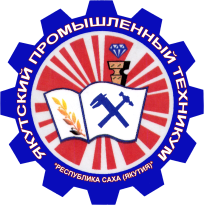 Министерство профессионального образования, подготовки и расстановки кадров Республики Саха(Якутия)Государственное автономное профессиональное  образовательное учреждение Республики Саха (Якутия)«Якутский промышленный техникум»РАССМОТРЕНОна заседании предметно-цикловойкомиссии ювелиров и огранщиковПротокол № ___ от ________ 2016 г.Председатель ПЦК ________________Белолюбская Т.К.ОДОБРЕНО И РЕКОМЕНДОВАНОМетодическим советом ГАПОУ РС(Я) ЯПТПротокол № ___ от ________ 2016 г.Председатель МС___________________Филиппов М.И.Паспорт рабочей программы учебной дисциплиныСтруктура и содержание учебной дисциплиныУсловия реализации рабочей программы учебной дисциплиныКонтроль и оценка результатов освоения учебной дисциплиныВид учебной работыВид учебной работыОбъемчасовМаксимальная учебная нагрузка (всего)Максимальная учебная нагрузка (всего)72Обязательная аудиторная учебная нагрузка (всего)Обязательная аудиторная учебная нагрузка (всего)72в том числе:в том числе:Практические занятияПрактические занятия30Самостоятельная работа студента (всего)Самостоятельная работа студента (всего)Промежуточная аттестация в форме зачетаПромежуточная аттестация в форме зачетаПромежуточная аттестация в форме зачетаВид учебной работыВид учебной работыСодержание обученияСодержание обученияАудиторные занятия.Аудиторные занятия.Аудиторные занятия.ВведениеВведение222Раздел. 1. Информационная деятельность человекаРаздел. 1. Информационная деятельность человека161616Раздел 2. Информация и информационные процессыРаздел 2. Информация и информационные процессы262626Раздел 3. Средства ИКТРаздел 3. Средства ИКТ282828Итого за 1 курсИтого за 1 курс727272Раздел 4. Технологии создания и преобразования информационных объектовРаздел 4. Технологии создания и преобразования информационных объектов242424Раздел 5. Телекоммуникационные технологииРаздел 5. Телекоммуникационные технологии101010Дифференцированный зачетДифференцированный зачет111Итого за 2 курсИтого за 2 курс353535ИтогоИтого1071071072.2 Тематический план и содержание учебной дисциплины  ОПД.02.Информатика2.2 Тематический план и содержание учебной дисциплины  ОПД.02.Информатика2.2 Тематический план и содержание учебной дисциплины  ОПД.02.Информатика2.2 Тематический план и содержание учебной дисциплины  ОПД.02.Информатика2.2 Тематический план и содержание учебной дисциплины  ОПД.02.Информатика2.2 Тематический план и содержание учебной дисциплины  ОПД.02.Информатика2.2 Тематический план и содержание учебной дисциплины  ОПД.02.Информатика2.2 Тематический план и содержание учебной дисциплины  ОПД.02.Информатика2.2 Тематический план и содержание учебной дисциплины  ОПД.02.ИнформатикаНаименование разделов и темСодержание учебного материала, практических работ, самостоятельных работ обучающихсяСодержание учебного материала, практических работ, самостоятельных работ обучающихсяСодержание учебного материала, практических работ, самостоятельных работ обучающихсяСодержание учебного материала, практических работ, самостоятельных работ обучающихсяСодержание учебного материала, практических работ, самостоятельных работ обучающихсяКоличество часовКоличество часовУровень освоения122222334Раздел 1.Информационная деятельность человека22Тема 1.1.Информационное общество.Профессиональная деятельностьСодержание учебного материала:Содержание учебного материала:Содержание учебного материала:Содержание учебного материала:Содержание учебного материала:22Тема 1.1.Информационное общество.Профессиональная деятельностьВведение Роль информационной деятельности в современном обществеВведение Роль информационной деятельности в современном обществеВведение Роль информационной деятельности в современном обществеВведение Роль информационной деятельности в современном обществеВведение Роль информационной деятельности в современном обществе221Тема 1.1.Информационное общество.Профессиональная деятельностьОсновные этапы развития информационного общества. Этапы развития технических средств и информационных ресурсовОсновные этапы развития информационного общества. Этапы развития технических средств и информационных ресурсовОсновные этапы развития информационного общества. Этапы развития технических средств и информационных ресурсовОсновные этапы развития информационного общества. Этапы развития технических средств и информационных ресурсовОсновные этапы развития информационного общества. Этапы развития технических средств и информационных ресурсов221Тема 1.1.Информационное общество.Профессиональная деятельностьВиды профессиональной информационной деятельности человека с использованием технических средств и информационных ресурсов.Виды профессиональной информационной деятельности человека с использованием технических средств и информационных ресурсов.Виды профессиональной информационной деятельности человека с использованием технических средств и информационных ресурсов.Виды профессиональной информационной деятельности человека с использованием технических средств и информационных ресурсов.Виды профессиональной информационной деятельности человека с использованием технических средств и информационных ресурсов.221Тема 1.1.Информационное общество.Профессиональная деятельностьСтоимостные характеристики информационной деятельности. Правовые нормы, относящиеся к информации правонарушения в информационной сфере, меры их предупреждения.Стоимостные характеристики информационной деятельности. Правовые нормы, относящиеся к информации правонарушения в информационной сфере, меры их предупреждения.Стоимостные характеристики информационной деятельности. Правовые нормы, относящиеся к информации правонарушения в информационной сфере, меры их предупреждения.Стоимостные характеристики информационной деятельности. Правовые нормы, относящиеся к информации правонарушения в информационной сфере, меры их предупреждения.Стоимостные характеристики информационной деятельности. Правовые нормы, относящиеся к информации правонарушения в информационной сфере, меры их предупреждения.221Раздел 2.Информация и информационные процессы44Тема 2.1.Информация, измерение информации. Представление информацииСодержание учебного материала:Содержание учебного материала:Содержание учебного материала:Содержание учебного материала:Содержание учебного материала:22Тема 2.1.Информация, измерение информации. Представление информацииПодходы к понятию информации и измерению информации. Информационные объекты различных видов. Универсальность дискретность (цифрового) представления информацииПодходы к понятию информации и измерению информации. Информационные объекты различных видов. Универсальность дискретность (цифрового) представления информацииПодходы к понятию информации и измерению информации. Информационные объекты различных видов. Универсальность дискретность (цифрового) представления информацииПодходы к понятию информации и измерению информации. Информационные объекты различных видов. Универсальность дискретность (цифрового) представления информацииПодходы к понятию информации и измерению информации. Информационные объекты различных видов. Универсальность дискретность (цифрового) представления информации221Тема 2.1.Информация, измерение информации. Представление информацииОсновные информационные процессы и их реализация с помощью компьютеров: обработка, хранение, поиск и передачаинформации Принципы обработки информации компьютером. Хранение информационных объектов различных видов на различных цифровых носителях. Определение объемов различных носителей информации. Архив информации.Основные информационные процессы и их реализация с помощью компьютеров: обработка, хранение, поиск и передачаинформации Принципы обработки информации компьютером. Хранение информационных объектов различных видов на различных цифровых носителях. Определение объемов различных носителей информации. Архив информации.Основные информационные процессы и их реализация с помощью компьютеров: обработка, хранение, поиск и передачаинформации Принципы обработки информации компьютером. Хранение информационных объектов различных видов на различных цифровых носителях. Определение объемов различных носителей информации. Архив информации.Основные информационные процессы и их реализация с помощью компьютеров: обработка, хранение, поиск и передачаинформации Принципы обработки информации компьютером. Хранение информационных объектов различных видов на различных цифровых носителях. Определение объемов различных носителей информации. Архив информации.Основные информационные процессы и их реализация с помощью компьютеров: обработка, хранение, поиск и передачаинформации Принципы обработки информации компьютером. Хранение информационных объектов различных видов на различных цифровых носителях. Определение объемов различных носителей информации. Архив информации.221Тема 2.1.Информация, измерение информации. Представление информацииПрактические работыПрактические работыПрактические работыПрактические работыПрактические работы22Тема 2.1.Информация, измерение информации. Представление информации№ 1Создание архива данных. Извлечение данных из архива. Атрибуты файла и его объемСоздание архива данных. Извлечение данных из архива. Атрибуты файла и его объемСоздание архива данных. Извлечение данных из архива. Атрибуты файла и его объемСоздание архива данных. Извлечение данных из архива. Атрибуты файла и его объем22Раздел 3.Средства информационно-коммуникационных технологий1212Тема 3.1.Техническое и программное обеспечение профессиональной деятельности специалистаСодержание учебного материала:Содержание учебного материала:Содержание учебного материала:Содержание учебного материала:Содержание учебного материала:44Тема 3.1.Техническое и программное обеспечение профессиональной деятельности специалистаАрхитектура ПК, характеристика основных устройств. Магистрально-модульный принцип построения компьютера. Периферийные устройства ПК: виды, основная характеристика.Примеры комплектации компьютера по профилю специальности. Программное обеспечение ПК: виды, характеристика.Архитектура ПК, характеристика основных устройств. Магистрально-модульный принцип построения компьютера. Периферийные устройства ПК: виды, основная характеристика.Примеры комплектации компьютера по профилю специальности. Программное обеспечение ПК: виды, характеристика.Архитектура ПК, характеристика основных устройств. Магистрально-модульный принцип построения компьютера. Периферийные устройства ПК: виды, основная характеристика.Примеры комплектации компьютера по профилю специальности. Программное обеспечение ПК: виды, характеристика.Архитектура ПК, характеристика основных устройств. Магистрально-модульный принцип построения компьютера. Периферийные устройства ПК: виды, основная характеристика.Примеры комплектации компьютера по профилю специальности. Программное обеспечение ПК: виды, характеристика.Архитектура ПК, характеристика основных устройств. Магистрально-модульный принцип построения компьютера. Периферийные устройства ПК: виды, основная характеристика.Примеры комплектации компьютера по профилю специальности. Программное обеспечение ПК: виды, характеристика.222Тема 3.1.Техническое и программное обеспечение профессиональной деятельности специалистаОперационная система Windows. Работа с файловой системойОперационная система Windows. Работа с файловой системойОперационная система Windows. Работа с файловой системойОперационная система Windows. Работа с файловой системойОперационная система Windows. Работа с файловой системой222Тема 3.1.Техническое и программное обеспечение профессиональной деятельности специалистаПрактические работыПрактические работыПрактические работыПрактические работыПрактические работы22Тема 3.1.Техническое и программное обеспечение профессиональной деятельности специалиста№ 2Операционная система. Графический интерфейс пользователя Панель управления. Настройка ОСОперационная система. Графический интерфейс пользователя Панель управления. Настройка ОСОперационная система. Графический интерфейс пользователя Панель управления. Настройка ОСОперационная система. Графический интерфейс пользователя Панель управления. Настройка ОС22Тема 3.2.Объединение компьютеров в локальную сеть. Организация работы пользователей в локальных компьютерных сетяхСодержание учебного материала:Содержание учебного материала:Содержание учебного материала:Содержание учебного материала:Содержание учебного материала:22Тема 3.2.Объединение компьютеров в локальную сеть. Организация работы пользователей в локальных компьютерных сетяхКомпьютерные сети. Программное обеспечение компьютерных сетей Передача информации между компьютерами. Проводная и беспроводная связь. Управление процессами. Представление об автоматических и автоматизированных системах управленияКомпьютерные сети. Программное обеспечение компьютерных сетей Передача информации между компьютерами. Проводная и беспроводная связь. Управление процессами. Представление об автоматических и автоматизированных системах управленияКомпьютерные сети. Программное обеспечение компьютерных сетей Передача информации между компьютерами. Проводная и беспроводная связь. Управление процессами. Представление об автоматических и автоматизированных системах управленияКомпьютерные сети. Программное обеспечение компьютерных сетей Передача информации между компьютерами. Проводная и беспроводная связь. Управление процессами. Представление об автоматических и автоматизированных системах управленияКомпьютерные сети. Программное обеспечение компьютерных сетей Передача информации между компьютерами. Проводная и беспроводная связь. Управление процессами. Представление об автоматических и автоматизированных системах управления112Тема 3.2.Объединение компьютеров в локальную сеть. Организация работы пользователей в локальных компьютерных сетяхЭксплуатационные требования к компьютерному рабочему месту.Защита информации, антивирусная защита.Эксплуатационные требования к компьютерному рабочему месту.Защита информации, антивирусная защита.Эксплуатационные требования к компьютерному рабочему месту.Защита информации, антивирусная защита.Эксплуатационные требования к компьютерному рабочему месту.Защита информации, антивирусная защита.Эксплуатационные требования к компьютерному рабочему месту.Защита информации, антивирусная защита.112Тема 3.2.Объединение компьютеров в локальную сеть. Организация работы пользователей в локальных компьютерных сетяхПрактические работыПрактические работыПрактические работыПрактические работыПрактические работы44Тема 3.2.Объединение компьютеров в локальную сеть. Организация работы пользователей в локальных компьютерных сетях№ 3№ 3Программное и аппаратное обеспечение компьютерных сетей. Разграничение прав доступа в сети. Подключение компьютера к сети Доступ к ресурсам.Программное и аппаратное обеспечение компьютерных сетей. Разграничение прав доступа в сети. Подключение компьютера к сети Доступ к ресурсам.Программное и аппаратное обеспечение компьютерных сетей. Разграничение прав доступа в сети. Подключение компьютера к сети Доступ к ресурсам.22Тема 3.2.Объединение компьютеров в локальную сеть. Организация работы пользователей в локальных компьютерных сетях№ 4№ 4Защита информации, антивирусная защита. Эксплуатационные требования к компьютерному рабочему месту. Комплекс профилактических мероприятий для компьютерного рабочего места в соответствии с его комплектацией для профессиональной деятельности.Защита информации, антивирусная защита. Эксплуатационные требования к компьютерному рабочему месту. Комплекс профилактических мероприятий для компьютерного рабочего места в соответствии с его комплектацией для профессиональной деятельности.Защита информации, антивирусная защита. Эксплуатационные требования к компьютерному рабочему месту. Комплекс профилактических мероприятий для компьютерного рабочего места в соответствии с его комплектацией для профессиональной деятельности.22Тема 3.2.Объединение компьютеров в локальную сеть. Организация работы пользователей в локальных компьютерных сетяхСамостоятельная работа:Сообщение «Компьютер и профессия»Сообщение по темам: «Шпионские программы», «Спам и борьба с ним», «Хакерские программы»Составление глоссария «Устройства ПК»Самостоятельная работа:Сообщение «Компьютер и профессия»Сообщение по темам: «Шпионские программы», «Спам и борьба с ним», «Хакерские программы»Составление глоссария «Устройства ПК»Самостоятельная работа:Сообщение «Компьютер и профессия»Сообщение по темам: «Шпионские программы», «Спам и борьба с ним», «Хакерские программы»Составление глоссария «Устройства ПК»Самостоятельная работа:Сообщение «Компьютер и профессия»Сообщение по темам: «Шпионские программы», «Спам и борьба с ним», «Хакерские программы»Составление глоссария «Устройства ПК»Самостоятельная работа:Сообщение «Компьютер и профессия»Сообщение по темам: «Шпионские программы», «Спам и борьба с ним», «Хакерские программы»Составление глоссария «Устройства ПК»Раздел 4.Технологии создания и преобразования информационных объектов2828Тема 4.1.Понятие об информационных системах и автоматизации информационных процессовСодержание учебного материала:Содержание учебного материала:Содержание учебного материала:Содержание учебного материала:Содержание учебного материала:88Тема 4.1.Понятие об информационных системах и автоматизации информационных процессовТекст как информационный объект: характерные особенности, назначение.Преобразование текста с помощью текстового редактора: редактирование, форматирование, построение таблиц, графических изображений.Структурные элементы текста, их характеристика.Текст как информационный объект: характерные особенности, назначение.Преобразование текста с помощью текстового редактора: редактирование, форматирование, построение таблиц, графических изображений.Структурные элементы текста, их характеристика.Текст как информационный объект: характерные особенности, назначение.Преобразование текста с помощью текстового редактора: редактирование, форматирование, построение таблиц, графических изображений.Структурные элементы текста, их характеристика.Текст как информационный объект: характерные особенности, назначение.Преобразование текста с помощью текстового редактора: редактирование, форматирование, построение таблиц, графических изображений.Структурные элементы текста, их характеристика.Текст как информационный объект: характерные особенности, назначение.Преобразование текста с помощью текстового редактора: редактирование, форматирование, построение таблиц, графических изображений.Структурные элементы текста, их характеристика.222Тема 4.1.Понятие об информационных системах и автоматизации информационных процессовВозможности динамических (электронных) таблиц ввод, редактирование данных. Форматы данных.- проведение математических расчётов.- использование функций.- построение диаграмм и графиков.Возможности динамических (электронных) таблиц ввод, редактирование данных. Форматы данных.- проведение математических расчётов.- использование функций.- построение диаграмм и графиков.Возможности динамических (электронных) таблиц ввод, редактирование данных. Форматы данных.- проведение математических расчётов.- использование функций.- построение диаграмм и графиков.Возможности динамических (электронных) таблиц ввод, редактирование данных. Форматы данных.- проведение математических расчётов.- использование функций.- построение диаграмм и графиков.Возможности динамических (электронных) таблиц ввод, редактирование данных. Форматы данных.- проведение математических расчётов.- использование функций.- построение диаграмм и графиков.222Тема 4.1.Понятие об информационных системах и автоматизации информационных процессовПубликации. Структурные элементы, основные возможности программыПубликации. Структурные элементы, основные возможности программыПубликации. Структурные элементы, основные возможности программыПубликации. Структурные элементы, основные возможности программыПубликации. Структурные элементы, основные возможности программы222Тема 4.1.Понятие об информационных системах и автоматизации информационных процессовПредставление о программных средах компьютерной графики и черчения, мультимедийных средах.Программная реализация задач мультимедиа. Представление графической и мультимедийной информации с помощью компьютерных презентаций (на примере P.Point).Представление о программных средах компьютерной графики и черчения, мультимедийных средах.Программная реализация задач мультимедиа. Представление графической и мультимедийной информации с помощью компьютерных презентаций (на примере P.Point).Представление о программных средах компьютерной графики и черчения, мультимедийных средах.Программная реализация задач мультимедиа. Представление графической и мультимедийной информации с помощью компьютерных презентаций (на примере P.Point).Представление о программных средах компьютерной графики и черчения, мультимедийных средах.Программная реализация задач мультимедиа. Представление графической и мультимедийной информации с помощью компьютерных презентаций (на примере P.Point).Представление о программных средах компьютерной графики и черчения, мультимедийных средах.Программная реализация задач мультимедиа. Представление графической и мультимедийной информации с помощью компьютерных презентаций (на примере P.Point).222Тема 4.1.Понятие об информационных системах и автоматизации информационных процессовПрактические работыПрактические работыПрактические работыПрактические работыПрактические работы2020Тема 4.1.Понятие об информационных системах и автоматизации информационных процессов№ 5№ 5№ 5№ 5Ввод, редактирование и форматирование текста44Тема 4.1.Понятие об информационных системах и автоматизации информационных процессов№ 6№ 6№ 6№ 6Создание, заполнение и оформление таблиц22Тема 4.1.Понятие об информационных системах и автоматизации информационных процессов№ 7№ 7№ 7№ 7Списки,,издательские системы, создание оглавления22Тема 4.1.Понятие об информационных системах и автоматизации информационных процессов№ 8№ 8№ 8№ 8Работа с файлом Excel, работа с листами книги, операции с ячейками листа Форматирование ячеек, заполнение ячеек (последовательности) Вставка формул, абсолютная и относительная адресация22Тема 4.1.Понятие об информационных системах и автоматизации информационных процессов№ 9№ 9№ 9№ 9Сортировка, фильтры, промежуточные итоги. Диаграммы22Тема 4.1.Понятие об информационных системах и автоматизации информационных процессов№ 10№ 10№ 10№ 10Создание информационного объявления22Тема 4.1.Понятие об информационных системах и автоматизации информационных процессов№ 11№ 11№ 11№ 11Создание графического изображения (рисунка) в Paint.22Тема 4.1.Понятие об информационных системах и автоматизации информационных процессов№ 12№ 12№ 12№ 12Редактирование, художественное оформление слайдов. Спецэффекты44Тема 4.1.Понятие об информационных системах и автоматизации информационных процессовСамостоятельная работа:Доклад «Шаблоны Word»Создание презентации «Моя будущая профессия»Создание схемы «Команды Word»Создание глоссария «Элементы Excel»Самостоятельная работа:Доклад «Шаблоны Word»Создание презентации «Моя будущая профессия»Создание схемы «Команды Word»Создание глоссария «Элементы Excel»Самостоятельная работа:Доклад «Шаблоны Word»Создание презентации «Моя будущая профессия»Создание схемы «Команды Word»Создание глоссария «Элементы Excel»Самостоятельная работа:Доклад «Шаблоны Word»Создание презентации «Моя будущая профессия»Создание схемы «Команды Word»Создание глоссария «Элементы Excel»Самостоятельная работа:Доклад «Шаблоны Word»Создание презентации «Моя будущая профессия»Создание схемы «Команды Word»Создание глоссария «Элементы Excel»Раздел 5.Телекоммуникационные технологии666Тема 5.1. Представление о технических и программных средствах телекоммуникационных технологий.Содержание учебного материала:Содержание учебного материала:Содержание учебного материала:Содержание учебного материала:Содержание учебного материала:444Тема 5.1. Представление о технических и программных средствах телекоммуникационных технологий.Представление о технических и программных средствах телекоммуникационных технологий. Понятие сайта, структура сайта, создание сайта в программе WebPageMakerПредставление о технических и программных средствах телекоммуникационных технологий. Понятие сайта, структура сайта, создание сайта в программе WebPageMakerПредставление о технических и программных средствах телекоммуникационных технологий. Понятие сайта, структура сайта, создание сайта в программе WebPageMakerПредставление о технических и программных средствах телекоммуникационных технологий. Понятие сайта, структура сайта, создание сайта в программе WebPageMakerПредставление о технических и программных средствах телекоммуникационных технологий. Понятие сайта, структура сайта, создание сайта в программе WebPageMaker211Тема 5.1. Представление о технических и программных средствах телекоммуникационных технологий.Поиск информации с использованием компьютера. Программные поисковые сервисы. Использование ключевых слов, фраз для поиска информации. Комбинации условия поиска.Поиск информации с использованием компьютера. Программные поисковые сервисы. Использование ключевых слов, фраз для поиска информации. Комбинации условия поиска.Поиск информации с использованием компьютера. Программные поисковые сервисы. Использование ключевых слов, фраз для поиска информации. Комбинации условия поиска.Поиск информации с использованием компьютера. Программные поисковые сервисы. Использование ключевых слов, фраз для поиска информации. Комбинации условия поиска.Поиск информации с использованием компьютера. Программные поисковые сервисы. Использование ключевых слов, фраз для поиска информации. Комбинации условия поиска.222Тема 5.1. Представление о технических и программных средствах телекоммуникационных технологий.Практические работыПрактические работыПрактические работыПрактические работыПрактические работы2Тема 5.1. Представление о технических и программных средствах телекоммуникационных технологий.№ 13№ 13№ 13Поиск информации с использованием компьютераПоиск информации с использованием компьютера2Зачет2Всего:Всего:Всего:Всего:Всего:Всего:545454Раздел (тема) учебной дисциплиныРезультаты(освоенные умения, усвоенные знанияОсновные показатели результатов подготовкиФормы и методы контроляРаздел 1.Информационная деятельность человекаРаздел 1.Информационная деятельность человекаРаздел 1.Информационная деятельность человекаРаздел 1.Информационная деятельность человекаТема 1.1. Информационное общество.Знать:понятие информационного общества;четыре информационные революции;основные черты информационного общества;понятие информационной культуры;этапы развития технических средств и информационных ресурсов;информационные ресурсы.Уметь:работать в сети интернет с программным обеспечением;осуществлять поиск ссылок на главную карту сайта, рекламных предложений на сайте, каталога образовательных информационных ресурсов сети Интернет, портала Информационно-коммуникационные технологии в Образовании;эффективно применять информационные образовательные ресурсы в образовательной деятельности;искать информацию по заданным критериям;копировать, сохранять информацию на различных носителях;проводить инсталляцию программного обеспечения.Изложение усвоенного материала, навыки работы с техническими средствами и информационными ресурсами.Текущий контроль в форме:устного опроса, тестирования;защита сообщений, докладов, рефератов,создания ОЛК,демонстрации презентаций,Выполнение практических работ;Тема 1.2.Профессиональнаядеятельность человека.Знать:правовые нормы, относящиеся к информации;правонарушения в информационной сфере, меры их предупреждения;правовое регулирование в информационной сфере;проблему информационной безопасности (Закон РФ «О правовой охране программ для ЭВМ и баз данных», закон Р.Ф. «Об информации, информационных технологиях и защите информации»).Уметь:перечислять виды профессиональной информационной деятельности человека с использованием технических средств и информационных ресурсов профессиональной деятельности.Изложение усвоенного материала, навыки работы с компьютером и в сети Интернет в профессиональной деятельности человека.Текущий контроль в форме:устного опроса, тестирования;защита сообщений, докладов, рефератов,создания ОЛК,демонстрации презентаций,Выполнение практических работРаздел 2.Информация и информационные процессыРаздел 2.Информация и информационные процессыРаздел 2.Информация и информационные процессыРаздел 2.Информация и информационные процессыТема 2.1. Информация, измерениеинформации представление информации.Знать:различные подходы к определению понятия «информация»;свойства информации;единицы измерения информации;методы измерения количества информации: вероятностный и алфавитный;дискретное представление информацииУметь:определять количество информации.Изложение усвоенного материала.Текущий контроль в форме:устного опроса, тестирования;защита сообщений, докладов, рефератов,создания ОЛК,демонстрации презентаций,Выполнение практических работТема 2.2.Основные информационные процессы и их реализация с помощью компьютеров: обработка, хранение, поиск и передачаинформации.Знать:хранение информации на различных носителях;атрибуты поиска;алгоритмы поиска;модель передачи информации;процедуру кодирования и декодирования;общую схему компьютера;магистрально-модульный принцип и принцип открытой архитектуры;арифметические и логические основы работы компьютера;алгоритмы и способы их описания;компьютерные модели различных процессов;поиск по ключевым словам, фразам;комбинации условия поиска;глобальная сеть;проводная и беспроводная связь;топология сети;Уметь:обрабатывать информацию;сохранять информацию на различных носителях;осуществлять поиск и передачу информации;проводить исследования на основе использования готовых компьютерных моделей;создавать ящик электронной почты и настраивать его параметры;создавать, отправлять и получать сообщения.Изложение усвоенного материала, навыки работы с информацией (обработка, хранение, поиск, передача).Текущий контроль в форме:устного опроса, тестирования;защита сообщений, докладов, рефератов,создания ОЛК,демонстрации презентаций,Выполнение практических работТема 2.3.Управление процессами. Представление об автоматических и автоматизированных системах управления.Уметь:просматривать АСУ различного назначения;Изложение усвоенного материала, навыки работы в АСУ.Текущий контроль в форме:устного опроса, тестестирования;защита сообщений, докладов, рефератов,создания ОЛК,демонстрации презентаций,Выполнение практических работРубежный контрольРаздел 3. Средства ИКТРаздел 3. Средства ИКТРаздел 3. Средства ИКТРаздел 3. Средства ИКТТема 3.1. Техническое и программное обеспечение профессиональной деятельности человека.Знать:основные характеристики компьютеров;внешние устройства подключаемые к компьютеру;программное обеспечение компьютера;Уметь:загружать, перезагружать и тестировать операционную систему;проводить операции с файлами, ярлыками, окнами;запускать программы;настраивать внешний вид графического интерфейса;устанавливать драйверы внешних устройств;подключать внешние устройства к компьютеру и осуществлять их настройкуИзложение усвоенного материала, навыки работы с программным обеспечением.Текущий контроль в форме:устного опроса, тестирования;защита сообщений, докладов, рефератов,создания ОЛК,демонстрации презентаций,Выполнение практических работТема 3.2. Объединение компьютеров в локальную сеть. Организация работы пользователей в локальных компьютерных сетяхЗнать:локальная компьютерная сеть;аппаратное обеспечение сети;конфигурации локальных сетей;организация передачи данных в сети;программное и аппаратное обеспечение компьютерных сетей;разграничение прав доступа в сети;Уметь:настраивать сетевые подключения.Изложение усвоенного материала, навыки работы в локальной сети.Текущий контроль в форме:устного опроса, тестирования;защита сообщений, докладов, рефератов,создания ОЛК,демонстрации презентаций,Выполнение практических работТема 3.3.Безопасность, гигиена, эргономика, ресурсосбережение. Защита информации, антивирусная защита.Знать:правила безопасности, гигиены, эргономики, ресурсосбережения на рабочем столе;антивирусная защитаУметь:проводить профилактические мероприятия для компьютерного рабочего места в соответствии с его комплектацией;соблюдать правила техники безопасности и гигиенические рекомендации при использовании средств ИКТ;устанавливать антивирусную защиту.Изложение усвоенного материала, навыки работы с компьютером и в сети Интернет.Текущий контроль в форме:устного опроса, тестирования;защита сообщений, докладов, рефератов,создания ОЛК,демонстрации презентаций,Выполнение практических работРубежный контрольРаздел 4.Технологии создания и преобразования информационных объектовРаздел 4.Технологии создания и преобразования информационных объектовРаздел 4.Технологии создания и преобразования информационных объектовРаздел 4.Технологии создания и преобразования информационных объектовТема 4.1. Понятие об информационных системах и автоматизации информационных процессов.Знать:информационные системы;автоматизацию информационных процессов;издательская система;текстовый редактор;создание, организация и основные способы преобразования (верстки) и сохранения текста;понятия электронных таблиц;понятие базы данных;СУБД;графические редакторы;мультимедийная среда;компьютерная презентация;Уметь:создавать, редактировать и сохранять документы;осуществлять проверку орфографии;создавать простые и сложные таблицы;использовать математические и логические функции;строить диаграммы и графики;создавать, редактировать, просматривать, сохранять записи в базах данных;создавать таблицы, запросы, формы, связи, управляющие элементы;создавать изображения в векторном редакторе, входящим в состав текстового редактора Word;создавать презентации.Изложение усвоенного материала, навыки работы в информационных системах.Текущий контроль в форме:устного опроса, тестирования;защита сообщений, докладов, рефератов,создания ОЛК,демонстрации презентаций,Выполнение практических работРубежный контрольРаздел 5.Телекоммуникационные технологииРаздел 5.Телекоммуникационные технологииРаздел 5.Телекоммуникационные технологииРаздел 5.Телекоммуникационные технологииТема 5.1. Представление о технических и программных средствах телекоммуникационных технологий.Знать:телекоммуникации;технические и программные средства телекоммуникационных технологий;Уметь:осуществлять поиск информации;работать в Интернете;Изложение усвоенного материала, навыки работы с телекоммуникационными технологиями.Текущий контроль в форме:устного опроса, тестирования;защита сообщений, докладов, рефератов,создания ОЛК,демонстрации презентаций,Выполнение практических работ